Конец формыҒҒҒҒҒАРАКАРАР 	КАРАР                                                 	ПОСТАНОВЛЕНИЕ №  22                                                                                          от   24 мая 2017гОб утверждении «Порядка сбора отработанных ртутьсодержащих ламп на территории сельского поселения Кузяновский сельсовет муниципального района Ишимбайский район Республики Башкортостан»  В целях организации сбора отработанных ртутьсодержащих ламп на территории сельского поселения Кузяновский  сельсовет муниципального района Ишимбайский район Республики Башкортостан, в соответствии с Федеральным законом № 89-ФЗ от 24.06.1998г. «Об отходах производства и потребления», Постановлением Правительства Российской Федерации №681 от «03» сентября 2010 года «Об утверждении правил обращения с отходами производства и потребления в части осветительных устройств, электрических ламп, ненадлежащие сбор, накопление, использование, обезвреживание, транспортирование и размещение которых может повлечь причинение вреда жизни, здоровью граждан, вреда животным, растениям и окружающей среде», ПОСТАНОВЛЯЮ:1. Утвердить «Порядок организации сбора отработанных ртутьсодержащих ламп на территории сельского поселения Кузяновский сельсовет муниципального района Ишимбайский район Республики Башкортостан» (Приложение № 1).2. Организовать место сбора и хранения отработанных ртутьсодержащих ламп от населения (физических лиц) сельского поселения Кузяновский сельсовет муниципального района Ишимбайский район Республики Башкортостан, проживающих в объектах индивидуального жилого фонда.Место сбора отработанных ртутьсодержащих ламп от населения (физических лиц) определить в помещении, прилегающем к зданию администрации по ул. Советская, д.46  в с. Кузяново.3. Ответственным за обращение указанным видом отходов назначить специалиста 1 категории администрации сельского поселения Кузяновский сельсовет Байбулатову  Ф.З;- ответственной за сбор и хранение отработанных ртутьсодержащих ламп Байбулатовой  Ф.З.. обеспечить первичный учет и временное хранение данного вида отходов на бесплатной основе.  4. Управ. делами администрации сельского поселения Кузяновский  сельсовет муниципального района Ишимбайский район Республики Башкортостан обеспечить надлежащее информирование жителей о графике приема ртутьсодержащих ламп (не реже 1 раза в неделю) в данных местах накопления ртутьсодержащих отходов.5. Юридическим лицам и индивидуальным предпринимателям, при осуществлении деятельности которых (эксплуатация зданий и сооружений) образуются отработанные ртутьсодержащие люминесцентные лампы, организовать учет, накопление, хранение и передачу на утилизацию отработанных и бракованных ртутьсодержащих ламп, приборов и изделий специализированным организациям для переработки и обезвреживания в соответствии с действующим законодательством, назначить ответственных за обращение с указанными отходами лиц.6. Управ. делами Администрации сельского поселения Кузяновский сельсовет муниципального района Ишимбайский район Республики Башкортостан информировать население сельского поселения о необходимости соблюдения природоохранного законодательства в сфере сбора, транспортирования и размещения отработанных ртутьсодержащих ламп.7. Контроль за настоящим постановлением оставляю за собой.8. Настоящее постановление вступает в силу с момента обнародования.Глава сельского поселения                                        А.М.АлтынбаевПриложение к Постановлении главыСП Кузяновский сельсоветМР Ишимбайский районРеспублики БашкортостанПорядок организации сбора отработанных ртутьсодержащих ламп и информирования юридических лиц, индивидуальных предпринимателей и физических лиц о порядке осуществления такого сбора в сельском поселении Кузяновский сельсовет муниципального района Ишимбайский район Республики Башкортостан1. Общие положения1.1. Порядок организации сбора отработанных ртутьсодержащих ламп (далее - порядок) разработан в целях предотвращения неблагоприятного воздействия на здоровье граждан и окружающую среду отработанных ртутьсодержащих ламп путем организации их сбора. 1.2. Порядок разработан в соответствии с Федеральным законом от 24.06.1998 N 89-ФЗ "Об отходах производства и потребления", ГОСТом 12.3.031-83 "Система стандартов безопасности труда. Работы со ртутью. Требования безопасности", Санитарными правилами при работе со ртутью, ее соединениями и приборами с ртутным заполнением, утвержденными Главным государственным санитарным врачом СССР от 04.04.1988 N 4607-88, постановлением Правительства РФ от 03.09.2010 N 681 "Об утверждении Правил обращения с отходами производства и потребления в части осветительных устройств, электрических ламп, ненадлежащие сбор, накопление, использование, обезвреживание, транспортирование и размещение которых может повлечь причинение вреда жизни, здоровью граждан, вреда животным, растениям и окружающей среде". 1.3. Правила, установленные настоящим порядком, являются обязательными для исполнения организациями независимо от организационно-правовых форм и форм собственности, муниципальными предприятиями и учреждениями, индивидуальными предпринимателями, осуществляющими свою деятельность на территории сельского поселения Кузяновский сельсовет муниципального района Ишимбайский район Республики Башкортостан, не имеющими лицензии на осуществление деятельности по сбору, использованию, обезвреживанию, транспортированию, размещению отходов I-IV класса опасности, физическими лицами, проживающими на территории сельского поселения Кузяновский сельсовет муниципального района Ишимбайский район Республики Башкортостан(далее - потребители). 2. Используемые понятия2.1. Понятия, используемые в настоящих правилах, означают следующее: отработанные ртутьсодержащие лампы - ртутьсодержащие отходы, представляющие собой выведенные из эксплуатации и подлежащие утилизации осветительные устройства и электрические лампы с ртутным заполнением и содержанием ртути не менее 0,01 процента, в том числе энергосберегающие лампы; потребители ртутьсодержащих ламп - юридические лица или индивидуальные предприниматели, не имеющие лицензии на осуществление деятельности по сбору, использованию, обезвреживанию, транспортированию, размещению отходов I-IV класса опасности, а также физические лица, эксплуатирующие осветительные устройства и электрические лампы с ртутным заполнением, в том числе энергосберегающие лампы; накопление - хранение потребителями ртутьсодержащих ламп, за исключением физических лиц, разрешенного в установленном порядке количества отработанных ртутьсодержащих ламп, в том числе энергосберегающих ламп; специализированные организации - юридические лица и индивидуальные предприниматели, осуществляющие сбор, использование, обезвреживание, транспортирование и размещение отработанных ртутьсодержащих ламп, имеющие лицензии на осуществление деятельности по сбору, использованию, обезвреживанию, транспортированию, размещению отходов I-IV класса опасности. 3. Организация сбора и хранения отработанныхртутьсодержащих ламп3.1. Сбору в соответствии с настоящим порядком подлежат осветительные устройства и электрические лампы с ртутным заполнением и содержанием ртути не менее 0,01 процента, выведенные из эксплуатации и подлежащие утилизации. 3.2. Юридические лица и индивидуальные предприниматели, эксплуатирующие осветительные устройства и электрические лампы с ртутным заполнением, должны вести постоянный учет получаемых и отработанных ртутьсодержащих ламп. 3.3. Юридические лица или индивидуальные предприниматели, не имеющие лицензии на осуществление деятельности по сбору, использованию, обезвреживанию, транспортированию, размещению отходов I-IV класса опасности, осуществляют накопление отработанных ртутьсодержащих ламп. 3.4. Накопление отработанных ртутьсодержащих ламп от физических лиц, проживающих в многоквартирных жилых домах, производят: а) при управлении управляющей организацией - юридические лица и индивидуальные предприниматели, осуществляющие управление многоквартирными домами на основании заключенного договора с собственниками помещений многоквартирного дома; б) при управлении товариществом собственников жилья либо жилищным кооперативом или иным специализированным потребительским кооперативом - товарищество собственников жилья, либо жилищный кооператив или иной специализированный потребительский кооператив, либо юридические лица и индивидуальные предприниматели, заключившие с указанными организациями договоры на оказание услуг по содержанию и ремонту общего имущества; в) при непосредственном управлении собственниками помещений в многоквартирном доме - юридические лица и индивидуальные предприниматели, заключившие с собственниками помещений многоквартирного дома договоры на оказание услуг по содержанию и ремонту общего имущества в таком доме. 3.5. Физические лица, проживающие в частном секторе, обязаны сдавать отработанные ртутьсодержащие лампы юридическим лицам и индивидуальным предпринимателям, имеющим лицензии на осуществление деятельности по сбору, использованию, обезвреживанию, транспортированию, размещению отходов I-IV класса опасности (далее - специализированные организации), в соответствии с заключенными договорами на сбор и вывоз указанных отходов. 3.6. Накопление отработанных ртутьсодержащих ламп в местах, являющихся общим имуществом собственников помещений многоквартирного дома, не допускается. 3.7. Накопление должно производиться в соответствии с требованиями ГОСТ 12.3.031-83 "Система стандартов безопасности труда. Работы со ртутью. Требования безопасности", Санитарных правил при работе со ртутью, ее соединениями и приборами с ртутным заполнением, утвержденными Главным государственным санитарным врачом СССР от 04.04.1988 N 4607-88. 3.8. Накопление отработанных ртутьсодержащих ламп производится отдельно от других видов отходов. 3.9. Хранение отработанных ртутьсодержащих ламп производится в специально выделенном для этих целей помещении, защищенном от химически агрессивных веществ, атмосферных осадков, поверхностных и грунтовых вод, в местах, исключающих повреждение тары. 3.10. Не допускается совместное хранение поврежденных и неповрежденных ртутьсодержащих ламп. Хранение поврежденных ртутьсодержащих ламп осуществляется в специальной таре. 3.11. Юридические лица и индивидуальные предприниматели назначают в установленном порядке ответственных лиц за обращение с указанными отходами, разрабатывают инструкции по организации накопления отработанных ртутьсодержащих отходов применительно к конкретным условиям. При разработке инструкции юридические лица и индивидуальные предприниматели могут руководствоваться типовой инструкцией для персонала, ответственного за данную деятельность, согласно приложению к настоящему порядку. 3.12. Не допускается самостоятельное обезвреживание, использование, транспортирование и размещение отработанных ртутьсодержащих ламп потребителями. 3.13. Сбор и утилизацию отработанных ртутьсодержащих ламп на территории сельского поселения Кузяновский сельсовет муниципального района Ишимбайский район Республики Башкортостан в том числе прием отработанных ртутьсодержащих ламп от населения, осуществляют специализированные организации путем заключения соответствующих договоров на оказание услуг по сбору и вывозу ртутьсодержащих отходов. 4. Обезвреживание и использование отработанныхртутьсодержащих ламп4.1. Обезвреживание отработанных ртутьсодержащих ламп осуществляется специализированными организациями, осуществляющими их переработку методами, обеспечивающими выполнение санитарно-гигиенических, экологических и иных требований. 4.2. В случае возникновения у потребителя отработанных ртутьсодержащих ламп аварийной ситуации, в частности боя ртутьсодержащей лампы (ламп), загрязненное помещение должно быть покинуто людьми и должен быть организован вызов специализированных организаций для проведения комплекса мероприятий по обеззараживанию помещений. 4.3. Обезвреживание ртутного загрязнения может быть выполнено потребителями отработанных ртутьсодержащих ламп (кроме физических лиц) самостоятельно с помощью демеркуризационного комплекта, включающего в себя необходимые препараты (вещества) и материалы для очистки помещений от локальных ртутных загрязнений, не требующего специальных мер безопасности при использовании. 4.4. Использование отработанных ртутьсодержащих ламп осуществляют специализированные организации, ведущие их переработку, учет и отчетность по ним. Полученные в результате переработки ртуть и ртутьсодержащие вещества передаются в установленном порядке организациям - потребителям ртути и ртутьсодержащих веществ. 5. Информирование населения5.1. Информирование населения о порядке сбора отработанных ртутьсодержащих ламп осуществляется администрацией сельского поселения Кузяновский сельсовет, специализированными организациями, управляющими компаниями, а также юридическими лицами и индивидуальными предпринимателями, осуществляющими накопление и реализацию ртутьсодержащих ламп. 5.2. Информация о порядке сбора отработанных ртутьсодержащих ламп размещается на официальном сайте администрации сельского поселения Кузяновский сельсовет, в средствах массовой информации, в местах реализации ртутьсодержащих ламп, по месту нахождения специализированных организаций, на информационных стендах. 5.3. Юридические лица и индивидуальные предприниматели, осуществляющие управление многоквартирными домами на основании заключенного договора или заключившие с собственниками помещений многоквартирного дома договоры на оказание услуг по содержанию и ремонту общего имущества в таком доме, доводят информацию о правилах обращения с отработанными ртутьсодержащими лампами до сведения собственников помещений многоквартирных жилых домов путем размещения информации, указанной в п. 3.5 настоящего порядка, на информационных стендах в помещении управляющей организации. 5.4. Размещению подлежит следующая информация: порядок организации сбора отработанных ртутьсодержащих ламп; перечень специализированных организаций, осуществляющих сбор, транспортировку, хранение и размещение ртутьсодержащих отходов, проведение демеркуризационных мероприятий, с указанием места нахождения и контактных телефонов; места и условия приема отработанных ртутьсодержащих ламп; стоимость услуг по приему отработанных ртутьсодержащих ламп. 6. Ответственность6.1. За нарушение правил обращения с отработанными ртутьсодержащими лампами потребители несут ответственность в соответствии с действующим законодательством. Приложениек ПорядкуТИПОВАЯ ИНСТРУКЦИЯОБ ОРГАНИЗАЦИИ НАКОПЛЕНИЯ ОТРАБОТАННЫХРТУТЬСОДЕРЖАЩИХ ОТХОДОВОтработанные ртутьсодержащие лампы относятся к первому классу опасности и при неправильном обращении являются источником повышенной опасности в связи с возможностью острых и хронических отравлений парами ртути, а также ртутного загрязнения помещений, территорий, воздуха, почвы, воды. Лица, ответственные за накопление отработанных ртутьсодержащих ламп, назначаются приказом по предприятию (организации) и должны пройти специальное обучение, предварительный медицинский осмотр и быть обеспечены средствами индивидуальной защиты органов дыхания (СИЗОД), специальной одеждой, специальной обувью, средствами индивидуальной защиты рук и глаз. Отработанные ртутьсодержащие лампы подлежат строгому учету с записями о приходе, расходе, перемещении и приходе в негодность в специальном журнале. Накопление ртутьсодержащих ламп без повреждения осуществляется в заводской таре и должно быть сосредоточено в специальных помещениях, закрепленных за ответственным лицом, при обеспечении полной сохранности. Помещения для накопления ламп должны быть обеспечены автономной системой вентиляции, исключающей проход воздуховодов через другие помещения, защищены от химически агрессивных сред, атмосферных осадков, грунтовых вод. Двери помещения должны быть надежно закрыты и иметь надпись "Посторонним вход воспрещен". При разбивании отработанных ртутьсодержащих ламп необходимые демеркуризационные работы осуществляются лицами, ответственными за накопление отработанных ртутьсодержащих ламп на предприятии (организации). В случае выявления разбитых ртутьсодержащих ламп необходимо: поставить в известность руководителя предприятия (организации); удалить из помещения персонал, не занятый демеркуризационными работами; собрать осколки ламп подручными приспособлениями; убедиться, путем тщательного осмотра, в полноте сбора осколков, в том числе учесть наличие щелей в полу; обработать обильно (0,5-1,0 л/кв. м) загрязненные места с помощью кисти одним из следующих демеркуризационных растворов: 20-процентным раствором хлорного железа или 10-процентным раствором перманганата калия, подкисленного 5-процентной соляной кислотой; оставить демеркуризационный раствор на загрязненном месте на 4-6 часов; тщательно вымыть загрязненный участок мыльной водой; после каждого этапа работ тщательно мыть руки. Все работы проводятся в резиновых перчатках и респираторе (марлевой повязке); При накоплении отработанных ртутьсодержащих ламп запрещается: выбрасывать лампы в мусорные контейнеры, закапывать в землю, сжигать загрязненную ртутью тару; хранить лампы вблизи нагревательных или отопительных приборов; дополнительно разламывать поврежденные ртутные лампы с целью извлечения ртути; привлекать для работ с отработанными ртутьсодержащими лампами лиц моложе 18 лет. Характерными признаками отравления парами ртути являются металлический привкус во рту, разрыхление десен, сильное слюнотечение. Впоследствии развиваются язвы на деснах, происходит выпадение зубов, поражение пищеварительного тракта и нервной системы. При незначительных концентрациях ртути наблюдается легкая возбудимость, мелкая дрожь частей тела, ослабление памяти. При остром отравлении нарушается деятельность кишечника, возникает рвота, распухают губы, десны, постепенно наступает упадок сердечной деятельности. Первая помощь при отравлении парами ртути или попадании внутрь организма солей ртути - полный покой, полоскание рта слабым раствором бертолетовой соли, 5-процентным раствором хлорида цинка, 2-процентным раствором танина, принятие цистамина (0,3 г). Срочная госпитализация пострадавшего.Башкортостан Республикаhы Ишембай районы муниципаль районы Көҙән  ауыл советы ауыл биләмәhе хакимиәте 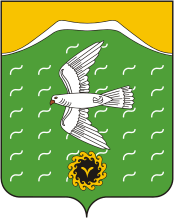 Администрация сельского поселения Кузяновский сельсовет муниципального района Ишимбайский район Республики БашкортостанСовет  урамы, 46,Көҙән  ауылы, Ишембай районы, Башкортостан Республикаһы453234Тел.; 8(34794) 73-243, факс 73-200.Е-mail: kuzansp@rambler.ru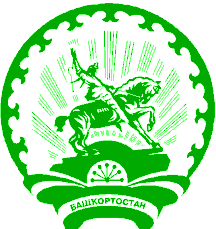 ул. Советская, 46,с.Кузяново, Ишимбайский район, Республика Башкортостан453234Тел.; 8(34794) 73-243, факс 73-200.Е-mail: kuzansp@rambler.ru